Hokie Classic Entry FormNovember 4, 2017Please fill this out (an example is on the next page) and mail it, with your check, to: Department Of Recreational Sports (0391)Sport Club OfficeATTN: VT Gymnastics Club125 War Memorial Hall370 Drillfield DriveBlacksburg VA 24061The registration deadline is November 1, 2017.You also need to register online at NAIGC.net. Please email Dean Conte (dconte97@vt.edu) to let him know of your registration along with any questions or comments you may have.Club Name (School): _______________________________________________Contact Person: ___________________________________________________Contact Phone #: __________________________________________________Teams consist of up to 8 gymnasts per event.  If you have more than 8 gymnasts competing on each event, you can do one of two things:Add a second team, a “B” team, orAdd them as individuals. **If you have fewer than 8 gymnasts competing for men or women, and you want your scores to go towards competing as a team, you have to enter as a team, NOT INDIVIDUALS.**Club Name:___________________________________________Team Fee ($135) 					Individual Fee ($35 each)Men_________x$135 = _________		Men_________x$35 = ________Women_________x$135 = _________	           Women_________x$35= ________Total Team Fee (both men and women)________________Total Individual Fee (men and women)_________________Total Amount Due (amount of check)__________________**PLEASE MAKE CHECKS PAYABLE TO “TREASURER OF VIRGINA TECH”**Hokie Classic Entry Form ExampleNovember 4, 2017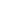 Please fill this out (an example is on the this page) and mail it, with your check, to: Department Of Recreational Sports (0391)Sport Club OfficeATTN: VT Gymnastics Club125 War Memorial Hall370 Drillfield DriveBlacksburg VA 24061The registration deadline is November 1, 2017.You also need to register online at NAIGC.net. Please email Dean Conte (dconte97@vt.edu) to let him know of your registration along with any questions or comments you may have.Club Name (School): Virginia Tech____________________________________Contact Person: Dean Conte_________________________________________Contact Phone #:  ###-###-####______________________________________Teams consist of up to 8 gymnasts per event.  If you have more than 8 gymnasts competing on each event, you can do one of two things:Add a second team, a “B” team, orAdd them as individuals. **If you have fewer than 8 gymnasts competing for men or women, and you want your scores to go towards competing as a team, you have to enter as a team, NOT INDIVIDUALS.**Club Name:_Virginia Tech _______________________________Team Fee ($135) 					Individual Fee ($35 each)Men_1_______x$135 = _135_____		Men_0________x$35 = _0_______Women_1_______x$135 = _135_____	           Women_3_______x$35= _105____Total Team Fee (both men and women)__270______________Total Individual Fee (men and women)___105______________Total Amount Due (amount of check)____375______________**PLEASE MAKE CHECKS PAYABLE TO “TREASURER OF VIRGINA TECH”**